VSTUPNÍ ČÁSTNázev moduluZaměstnanci prodejnyKód modulu66-m-3/AG80Typ vzděláváníOdborné vzděláváníTyp moduluodborný teoretickýVyužitelnost vzdělávacího moduluKategorie dosaženého vzděláníH (EQF úroveň 3)L0 (EQF úroveň 4)Skupiny oborů66 - ObchodKomplexní úlohaObory vzdělání - poznámky66-51-H/01 Prodavač66-41-L/01 ObchodníkDélka modulu (počet hodin)12Poznámka k délce moduluPlatnost modulu od30. 04. 2020Platnost modulu doVstupní předpokladyNejsou stanoveny.JÁDRO MODULUCharakteristika moduluŽák získá teoretické znalosti o organizaci práce v prodejně a to především o náplni práce jednotlivých pracovních pozic, povinnosti a práva zaměstnanců vyplývajících z pracovního poměru, hygieně prodeje, osobní hygieně, předpisech BOZP, povinnostech.Očekávané výsledky učeníVýsledky ve vazbě na RVP:popíše hierarchii zaměstnanců v organizaci, jejich práva a povinnostidodržuje základní právní předpisy týkající se bezpečnosti a ochrany zdraví při práci a požární prevenceŽák:vyjmenuje jednotlivé pracovní pozice v prodejněspecifikuje a charakterizuje náplně práce na jednotlivých pracovních pozicíchpopíše práva zaměstnanců vyplývající z pracovního poměrupopíše povinnosti zaměstnanců vyplývající z pracovního poměrudefinuje předpisy BOZPspecifikuje nejčastější příčiny pracovních úrazů v prodejněurčí zásady bezpečnosti při prácipopíše postup při dodržování hygieny a estetiky pracovního prostředíuvede zásady osobní hygieny zaměstnance prodejnypopíše organizaci práce v prodejně a dělbu prácedefinuje pracovní dobupopíše, jak efektivně pracovní dobu využívatdefinuje provozní dobupopíše, kdy dochází k přechodnému uzavření prodejnyObsah vzdělávání (rozpis učiva)Členění zaměstnanců prodejny a jejich pracovní náplňPráva a povinnosti vyplývající z pracovního poměruPředpisy BOZP – povinnosti zaměstnavatele i zaměstnancePříčiny úrazů v prodejněZásady bezpečnosti práceDůsledky nedodržování předpisů BOZPHygiena a estetika pracovního prostředíOsobní hygiena prodavačeOrganizace práce v prodejněPracovní dobaProvozní dobaPřechodné uzavření prodejnyUčební činnosti žáků a strategie výukyStrategie výukyOdborný výklad, prezentace pracoviště, diskuse žáků ve skupině s využitím vlastních zkušení (jako zákazníka)Učební činnosti:Žáksleduje odborný výklad vyučujícího a pracuje s informacemi z výkladuvyhledává a využívá internetové a další elektronické zdrojeprovádí konzultaci s vyučujícímpracuje s informacemi v kolektivuuplatňuje získané teoretické znalosti v praxipodílí se aktivně na práci v pracovním kolektivuČinnosti žáka ve vazbě na výsledky učení:vyjmenuje pracovní pozice v prodejně a popíše jejich pracovní náplňpopíše práva a povinnosti zaměstnanců vyplývající z pracovního poměrupopíše, co znamenají pro zaměstnance a zaměstnavatele předpisy BOZPuvádí příklady nejčastějších pracovních úrazů v prodejněuvede povinnosti pracovníka i zaměstnavatele v případě pracovního úrazupopisuje, které zásady bezpečnosti práce by mohly uváděným úrazům zabránituvede, co tvoří pracovní prostředí, jak dodržovat hygienupopíše zásady osobní hygieny prodavače, zejména prodavače v prodejně s potravinářským sortimentemvysvětlí pojem dělba prácepopíše optimální organizaci práce v prodejněurčí preventivní opatření při ochraně zboží proti škůdcůmpopíše postup při likvidaci škůdců v prodejněuvede rozdíl mezi provozní a prodejní dobouvysvětlí přechodné uzavření prodejny a jmenuje z toho vyplývající povinnosti majitele prodejnyZařazení do učebního plánu, ročník66-51-H-01 Prodavač, 1. ročník66-41-L/01 Obchodník, 1. ročníkVÝSTUPNÍ ČÁSTZpůsob ověřování dosažených výsledkůHodnocení bude probíhat v rámci písemného a ústního ověřování teoretických znalostí jednotlivých témat.Písemné zkoušení - ověří znalosti témat otevřenými otázkami:zaměstnanci prodejny a jejich pracovní náplňpovinnosti zaměstnanců vyplývající z pracovního poměruhygiena a estetika pracovního prostředípředpisy BOZP, příčiny úrazů, zásady bezpečnosti práceorganizace práce v prodejněprovozní a pracovní doba v prodejněÚstní zkoušení – budou prověřovány teoretické znalosti obsaženy v modulu, hodnotit se bude obsahová správnost odpovědí, samostatnost při odpovědích, nutnost pokládání návodných otázekKritéria hodnoceníPísemné zkoušení – žák může získat celkem maximálně 60 bodůÚstní zkoušení – žák zodpoví 4 otázky, uspěje při zodpovězení 1/4. Za ústní prověření znalostí může žák získat max. 20 bodů (max. 5 bodů za každou otázku)Žák může získat celkem maximálně 80 bodůPřevodová tabulka bodů na známkuŽák modul nesplní v případě nedosažení požadované minimální procentní hranice, další podmínkou je účast na modulu ve výši 80%.Doporučená literaturaNOVOTNÝ, Mojmír. Obchodní provoz pro Střední odborná učiliště, 1. vyd. PRAHA: Fortuna, 2007. ISBN 80-7168-845-2PoznámkyObsahové upřesněníOV RVP - Odborné vzdělávání ve vztahu k RVPMateriál vznikl v rámci projektu Modernizace odborného vzdělávání (MOV), který byl spolufinancován z Evropských strukturálních a investičních fondů a jehož realizaci zajišťoval Národní pedagogický institut České republiky. Autorem materiálu a všech jeho částí, není-li uvedeno jinak, je Šárka Thanheiserová. Creative Commons CC BY SA 4.0 – Uveďte původ – Zachovejte licenci 4.0 Mezinárodní.Procentní vyjádřeníPočet bodůZnámka100  -  91%80 - 73výborný90  -  76%72 - 61chvalitebný75  -  56%60 - 45dobrý55  -  36%44 - 29dostatečný35 a méně %28  -  méněnedostatečný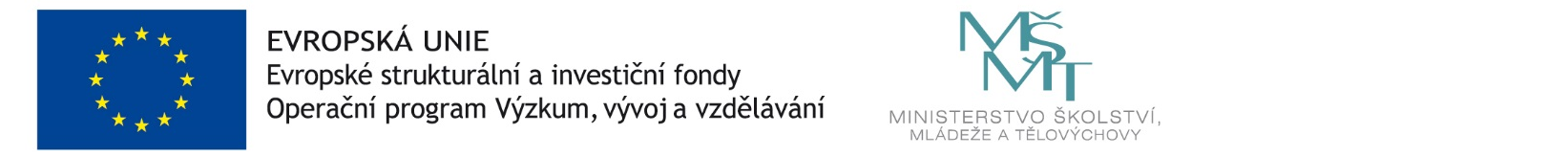 